Substances dangereuses – Liste des produits stockés*FDS = fiche de données de sécurité 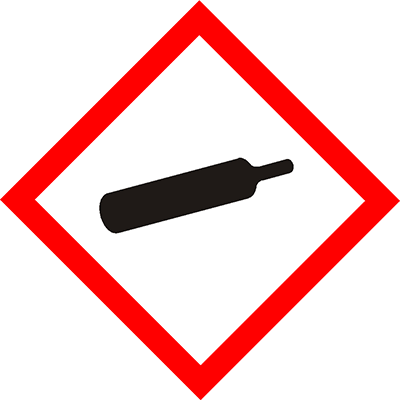 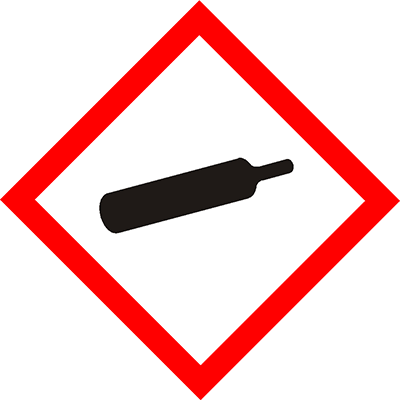 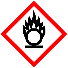 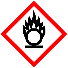 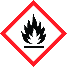 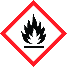 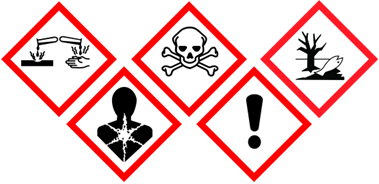 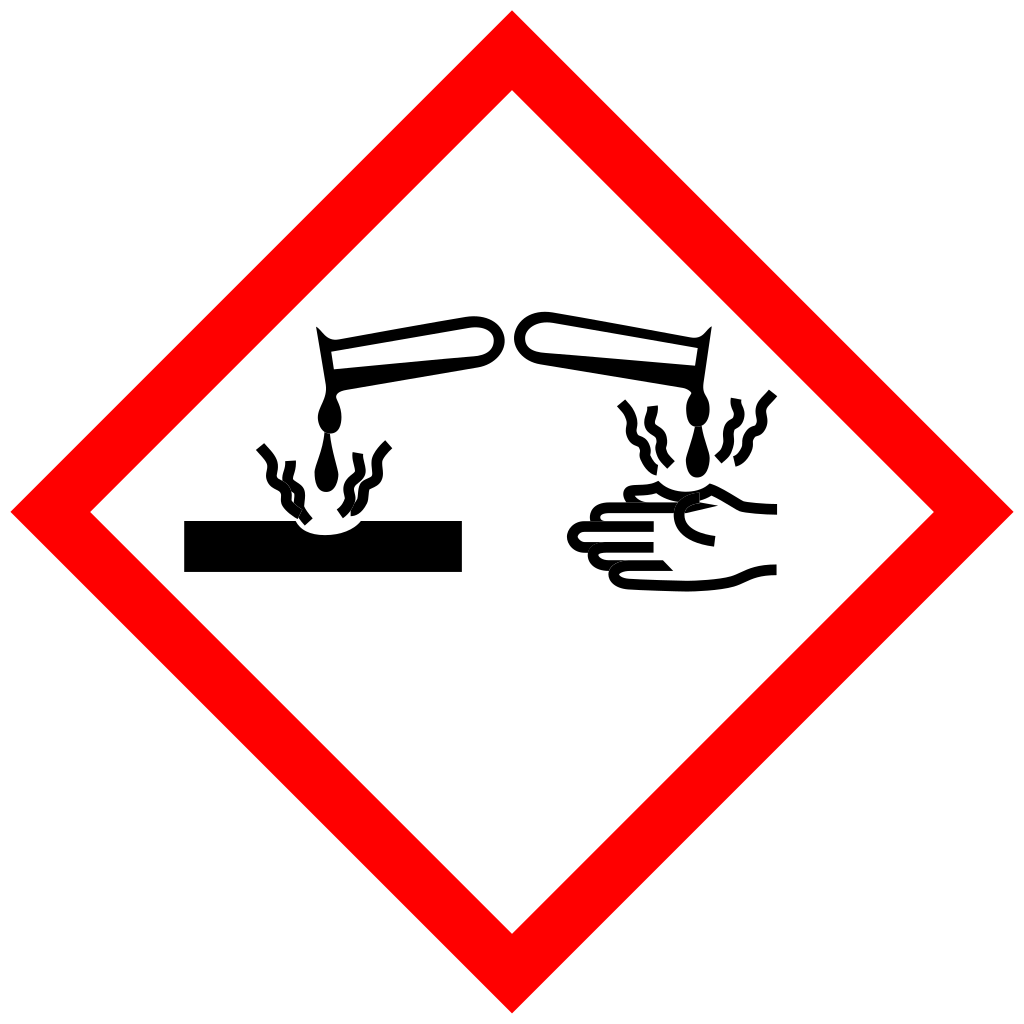 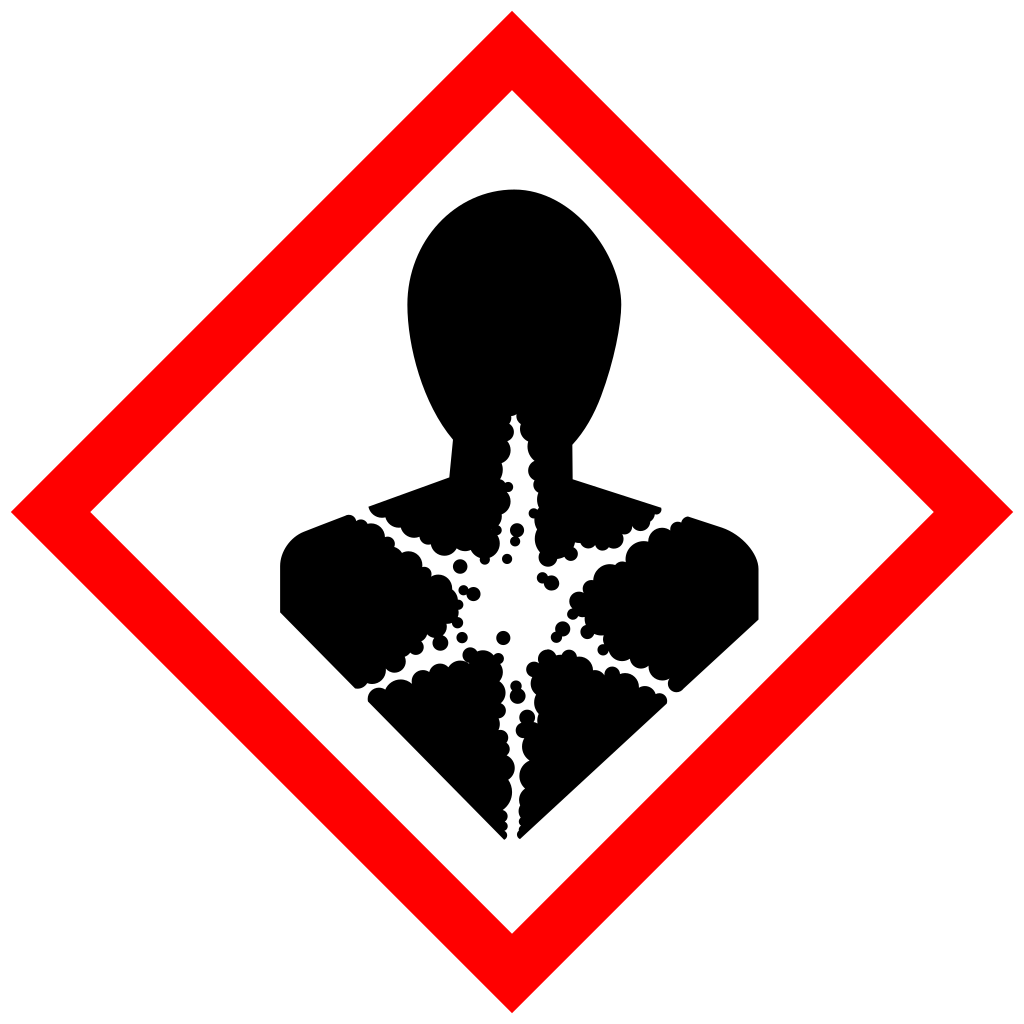 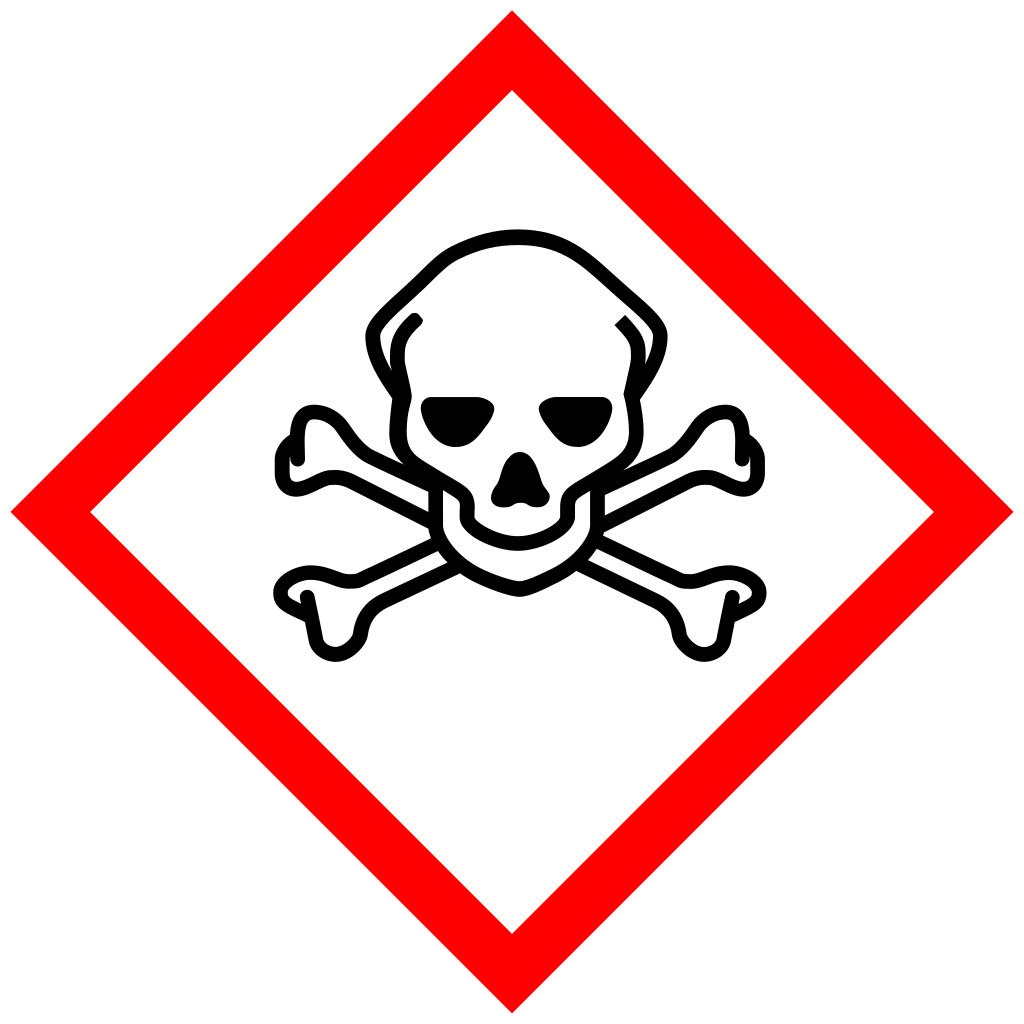 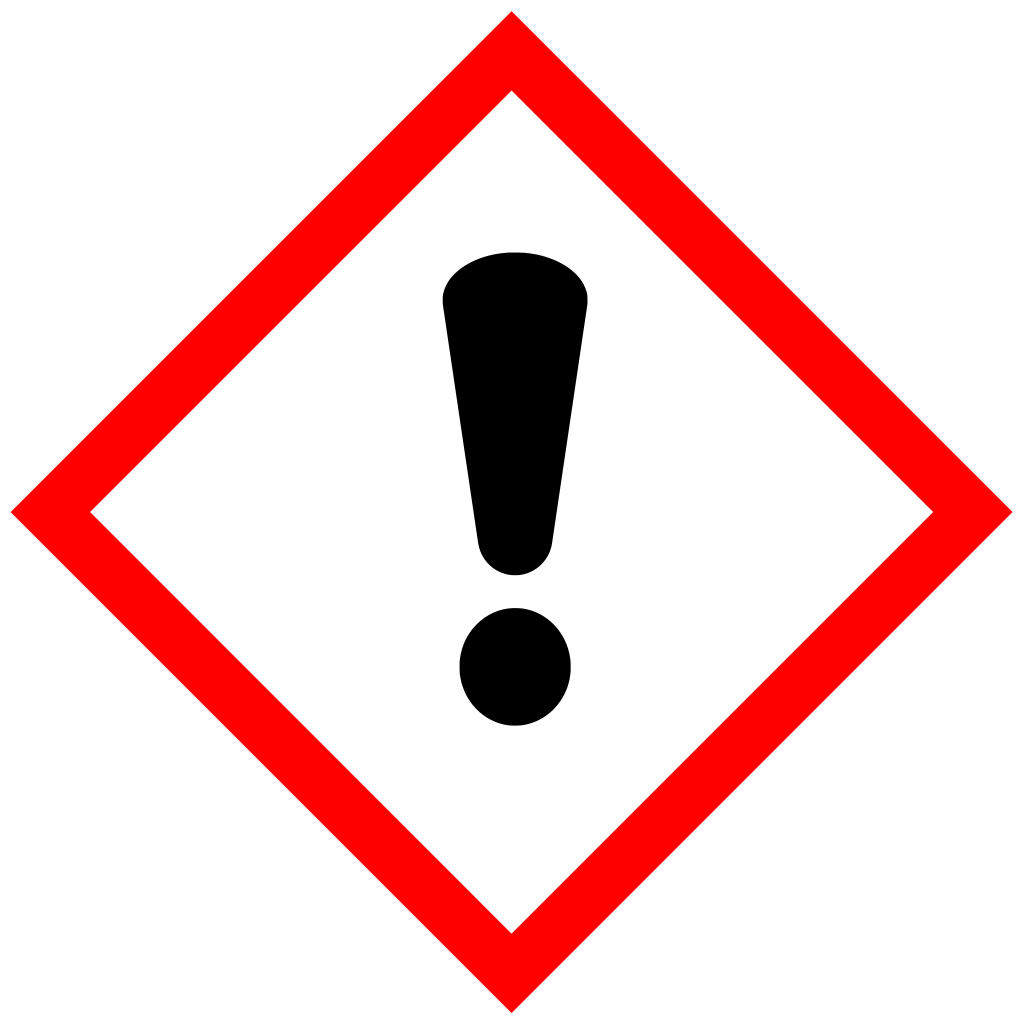 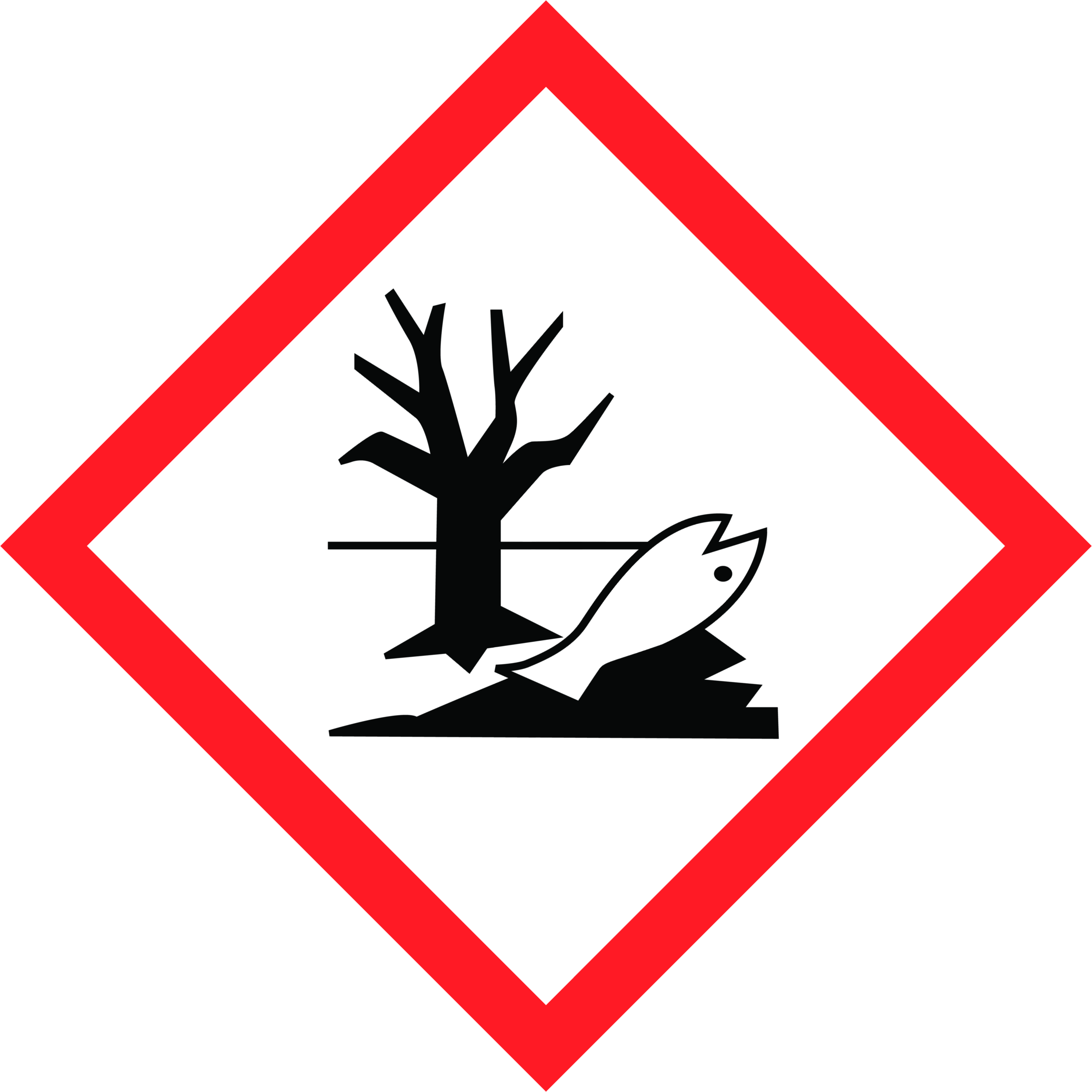 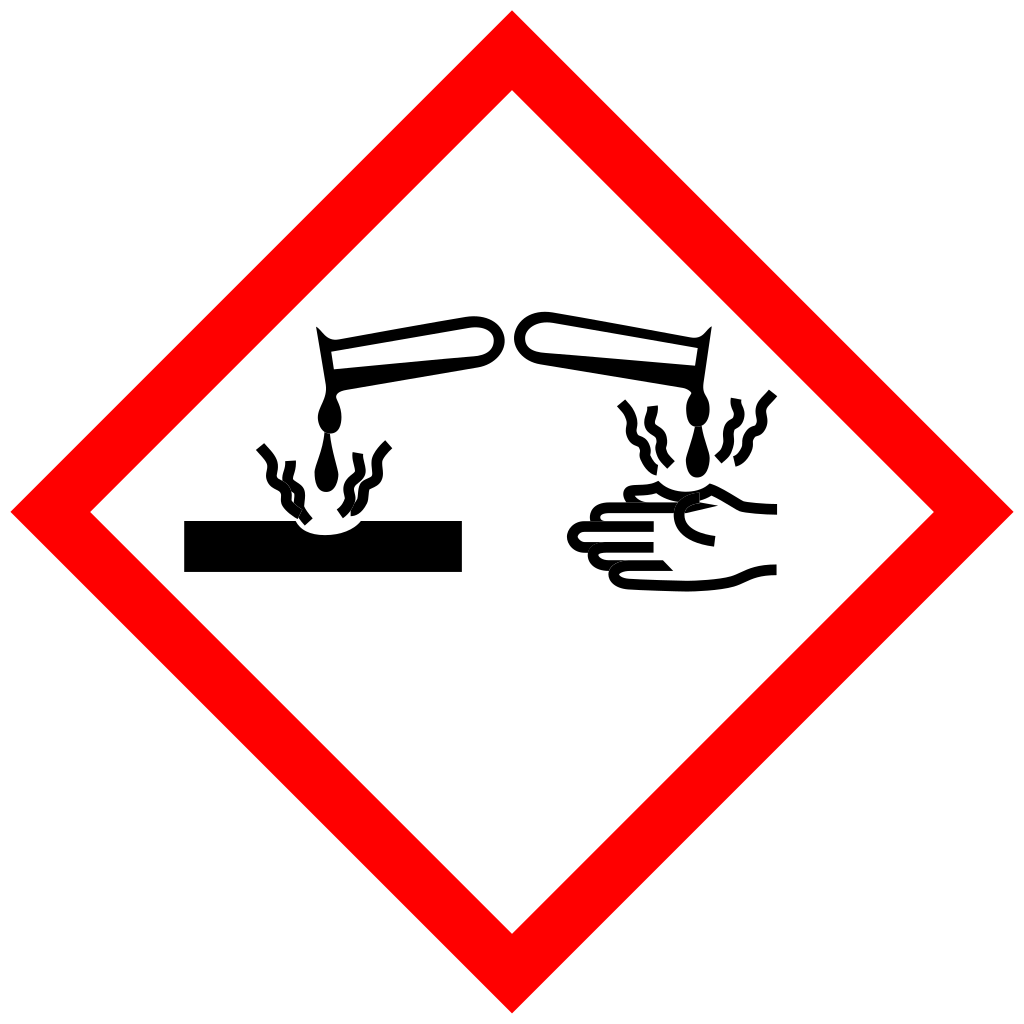 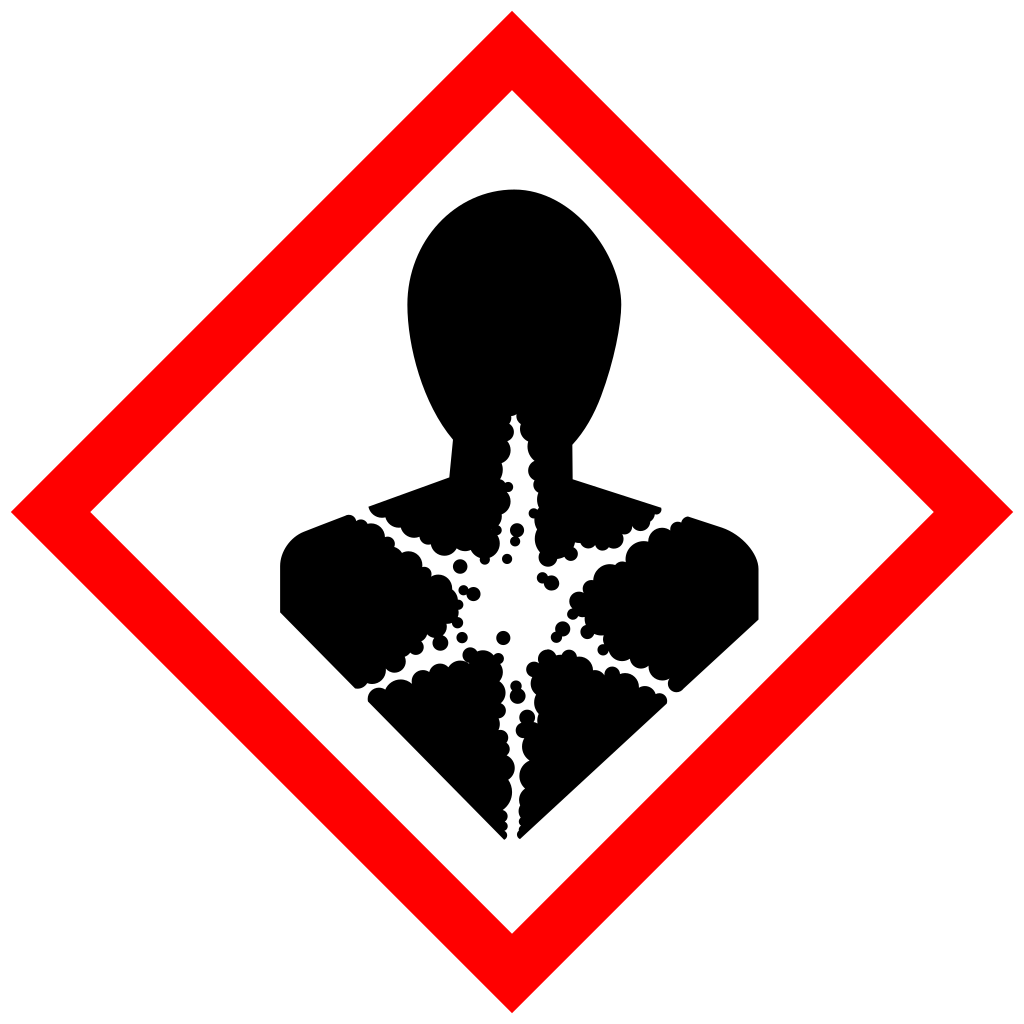 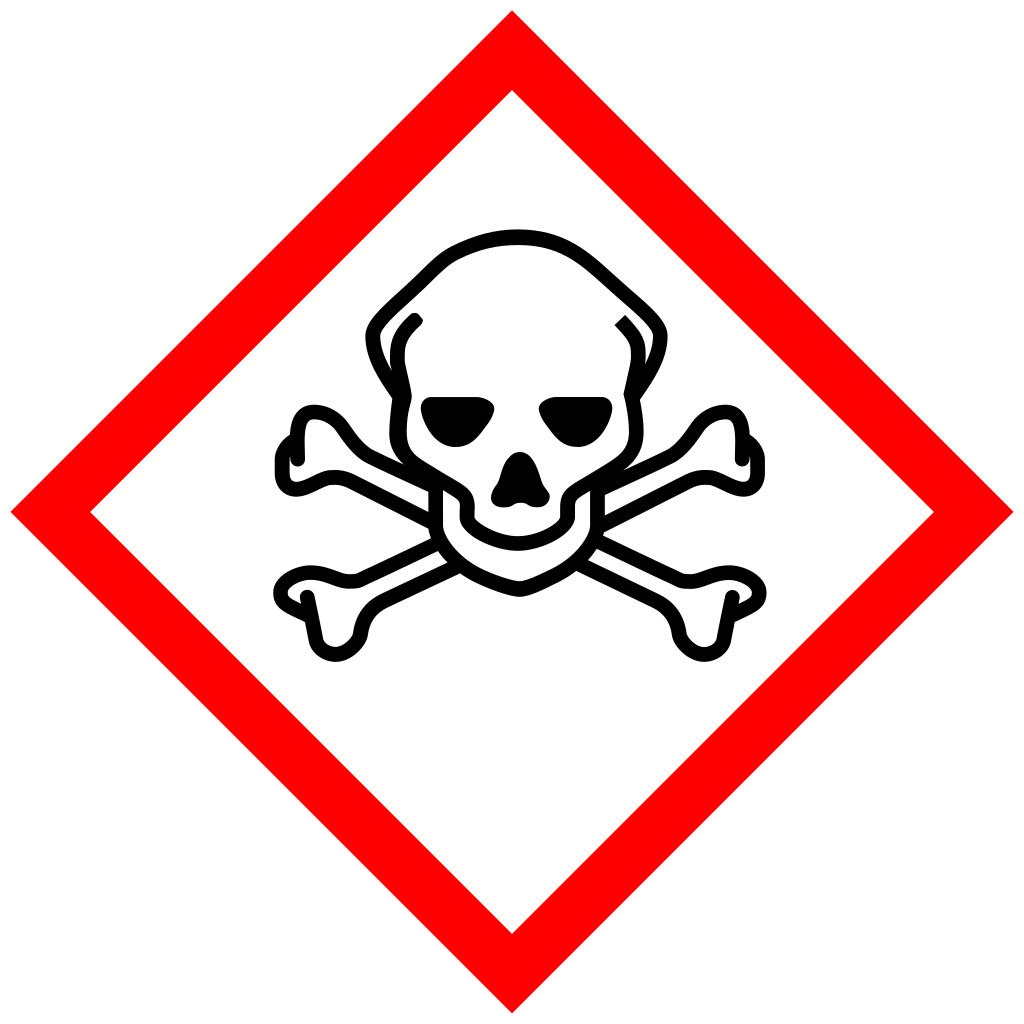 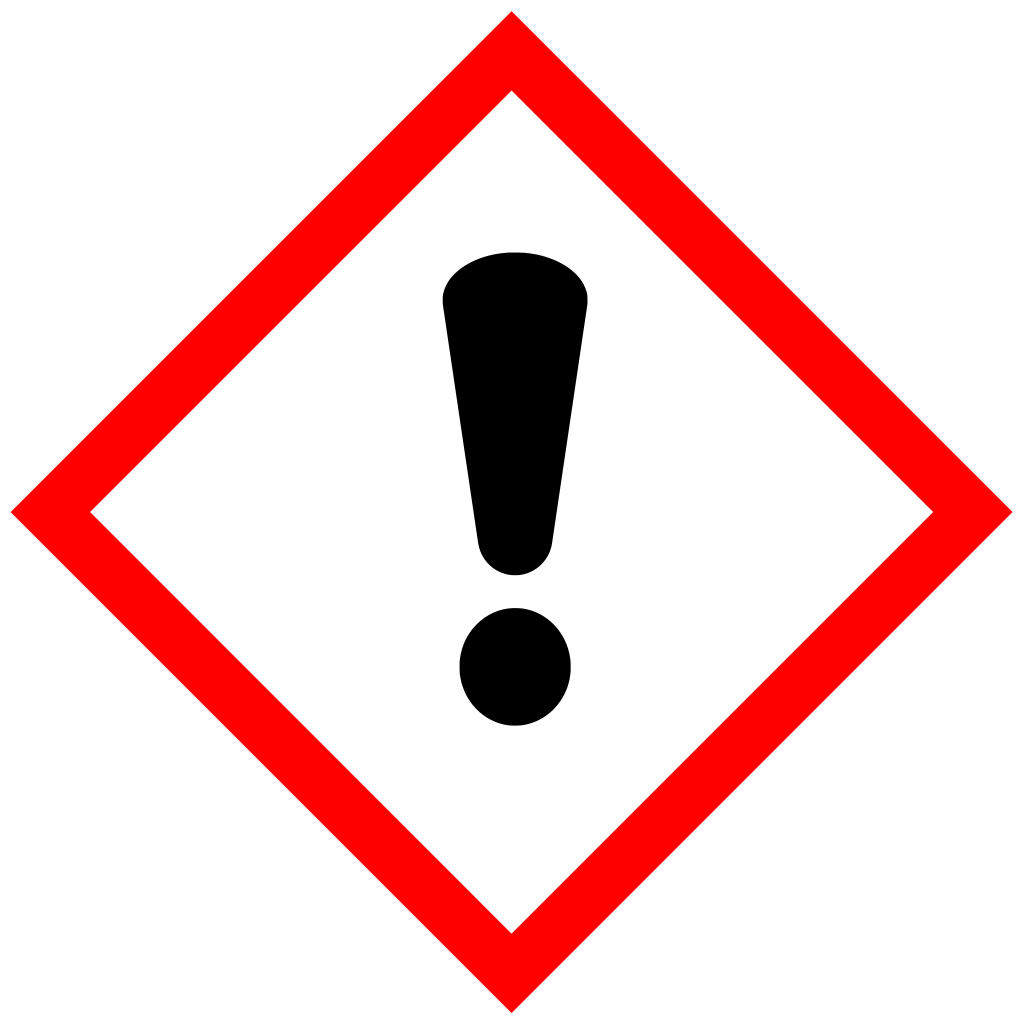 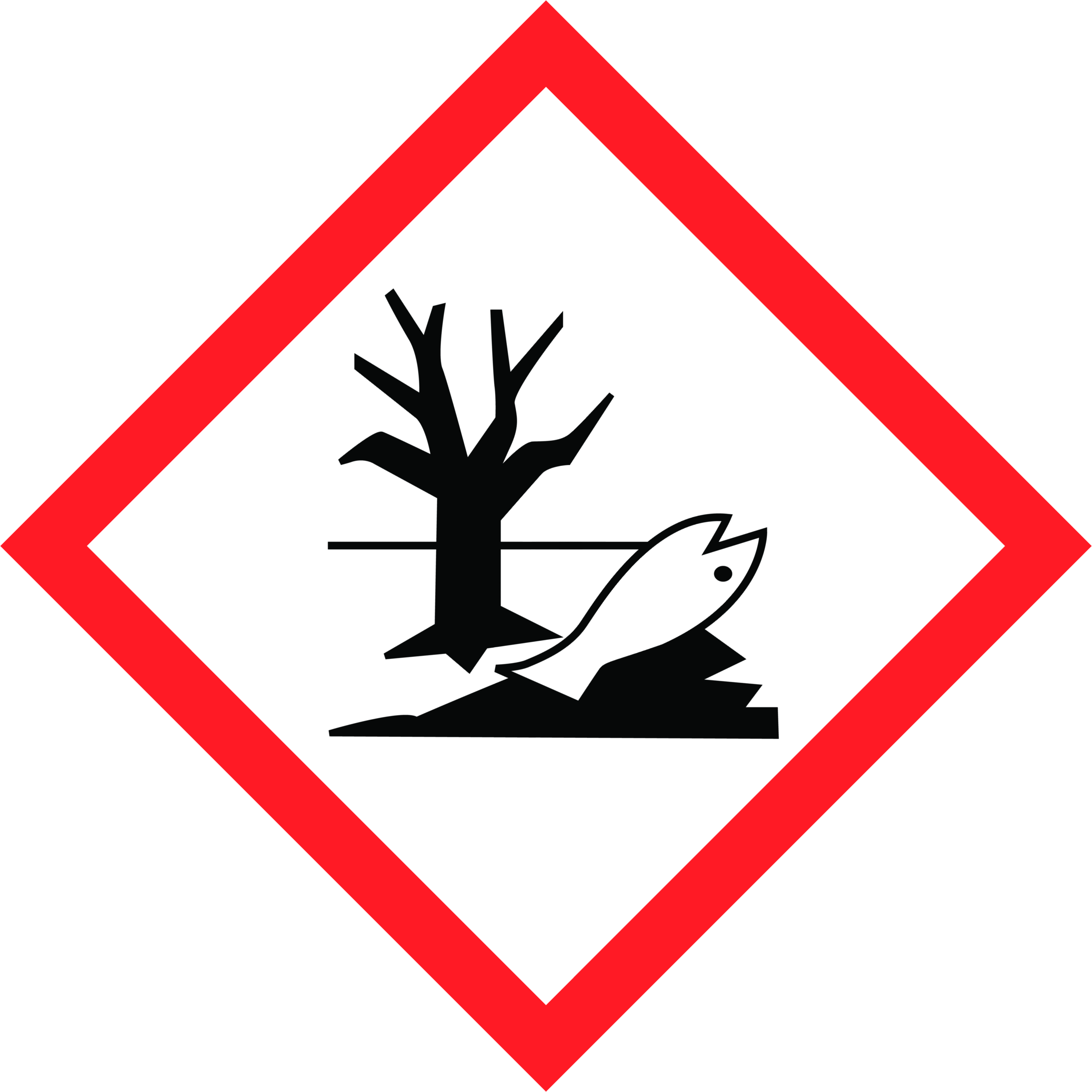 A.1A.2BCDNom de la substance/du produitDomaine/utilisationLieu de conservation ou de stockageFDS* à dispositionQuantité[kg]Quantité[l]Quantité[kg]Quantité[kg]Quantité[kg]Total